Настройка на SMART SamsungПроцесс настройки телевизора SAMSUNG.Подключить телевизор к сети интернет. Для этого можно протянуть кабель от Вашего роутера, подключенного к сети и проверить что доступ к сети Интернет на телевизоре появился.После того, как Вы убедились, что Ваш телевизор SAMSUNG имеет выход в Интернет, необходимо внести изменения в настройки сети в телевизоре SAMSUNG и обновить виджеты для установки виджета от SAMSUNG. Для этого:Добавляем новый ip сервера 193.46.210.18Войдите под develop. Для этого поле "Уч.зап.Samsung" введите develop. Пароль подставится сам автоматически.Нажмите кнопку "Вход"C помощью клавиши Tools откройте раздел "Сервис"Откройте меню "Настройки (Settings)"Выберете опцию "Разработка (Developer)"Выберете Настройка "IP-адреса сервера." (IP Address setup)Впишите IP : 193.46.210.18Для телевизоров F-серии:Войдите под developЗайдите в Smart HubВыберите Дополнительные приложенияЗайдите в Параметры (в верхнем правом углу)Откройте "IP Settings"Впишите IP : 193.46.210.18Обновляем виджеты:Войдите под developC помощью клавиши Tools откройте раздел "Сервис"Откройте меню "Настройки (Settings)"Выберите опцию "Разработка (Developer)"Выберите "Синхронизация приложений пользователя" (Synchronize user applications)Установятся виджеты.Выходим из установки в меню и нажимаем красную кнопку «А» и выходим с пользователя Develop.Теперь важно. Выходим из Smart-TV обязательно иначе виджет не появятся.Потом заходим опять и идём в конец списка, виджет называется: IPTV Player 4.0Если телевизор после установок виджетов зависает:выключите телевизоротключите кабель интернета от телевизораснова включите телевизорвыключите телевизорподключите кабельвключите телевизор.Установка для серии H 2014 годаОткрываем Меню ТВ: Выбираем пункт Smart Hub - далее: Samsung Account - Ввод. В появившемся меню выбираем Log in - Ввод. В открывшееся окно вводим логин develop, пароль - не нужен - внизу ставим галку и нажимаем Sign ln.(Если возникли проблемы с созданием учетной записи - можно загрузить виджет Skype и создать учетную запись при авторизации)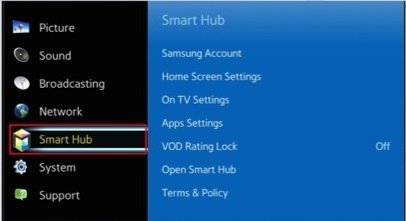 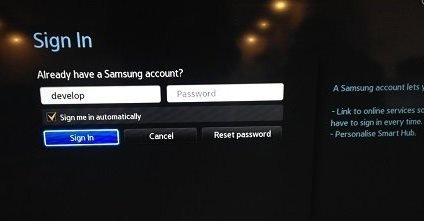 Далее: заходим в Смарт Хаб - направляем синее поле луча пульта на одно из приложений - нажимаем центральную кнопку-крестовину пульта и удерживаем ее до появления Меню синхронизации. В появившемся меню выбираем: IP Setting - Ввод.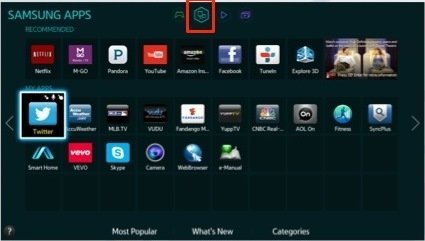 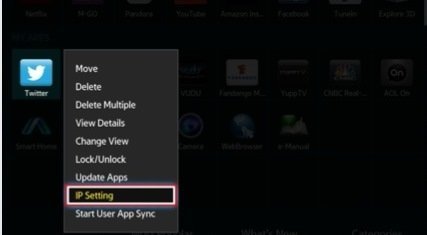 Далее появится окно для ввода цифр IP-адреса. Вводим все четыре группы цифр, подтверждая каждую нажатием центральной кнопки-крестовины пульта (IP: 193.46.210.18). Далее: заново удерживая эту же кнопку - снова вызываем Меню синхронизации и выбираем пункт Start User App Sync - Ввод. После окончания процесса синхронизации, появится соответствующая надпись и они будут установлены: либо на основную страницу Хаба, либо на Дополнительную.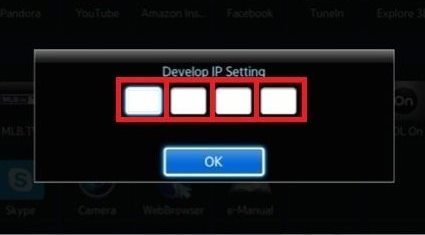 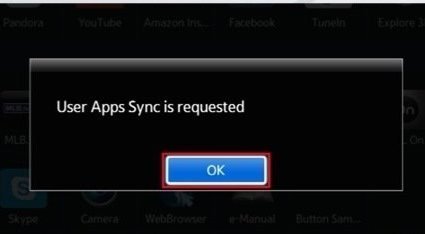 Для появления приложения в Хабе надо выйти из последнего и снова зайти. 		Установка виджета Trinity на Samsung  J серии под управлением Tizen OS     Все телевизоры Samsung Smart TV 2015 модельного года с обозначением J, JU или JS (например UE43J5500, UE40JU6300, UE65JS9500 и т.д.) имеют установленную операционную систему Tizen. Установка сторонних приложений на операционной системе Tizen отличается от предыдущих поколений Smart TV от Samsung.                Ниже представлена инструкцию по установке приложения на Samsung Smart TV J -серии (2015 года):1. Скачиваем по ссылке архив с виджетом. 2. Берем usb накопитель в корневой папке создаем папку с названием "userwidget" (без кавычек). Далее в эту папку копируем скачанный выше архив с виджетом. Внимание!!!архив распаковывать не нужно.3. Вставляем usb накопитель в любой свободный USB разъем Вашего Samsung Smart TV. Если Вы сделали все правильно, то телевизор автоматически определит виджет и начнет его установку. Информация об этом появиться в строке уведомлений, как на рисунке ниже: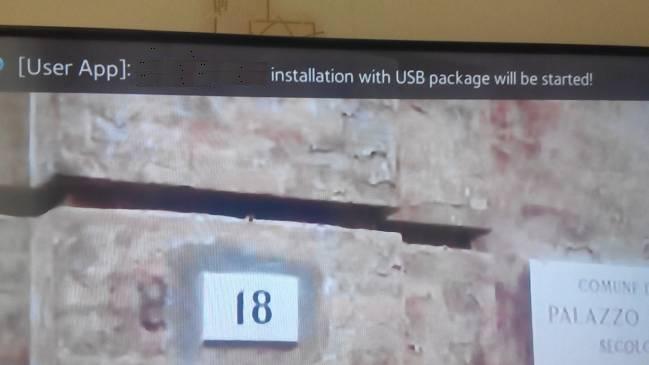 4. В случае успешной установки в строке уведомлений Вы увидите надпись как на картинке ниже: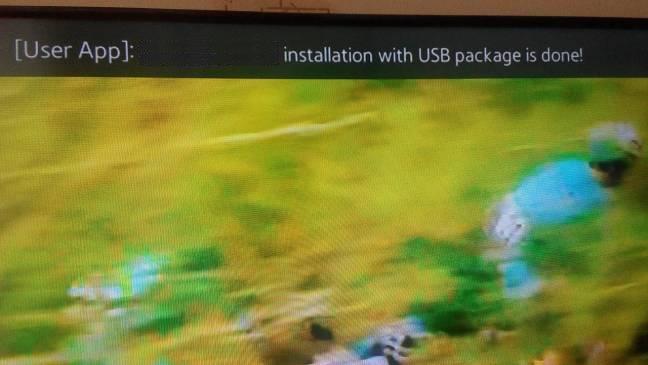 5. После успешной установки нажимаем на пульте кнопку "Smart Hub" и переходим в раздел "Популярные".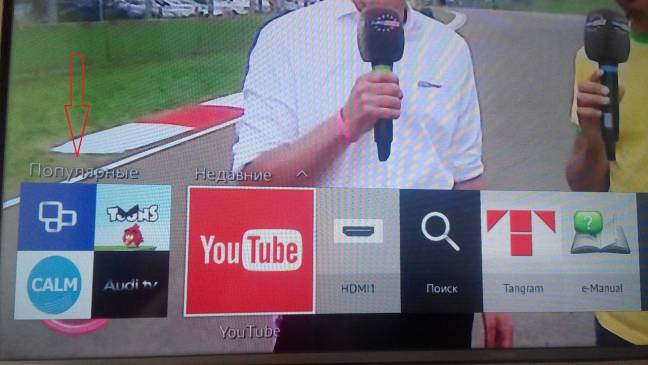 6. В разделе "Популярные" выбираем "Приложения".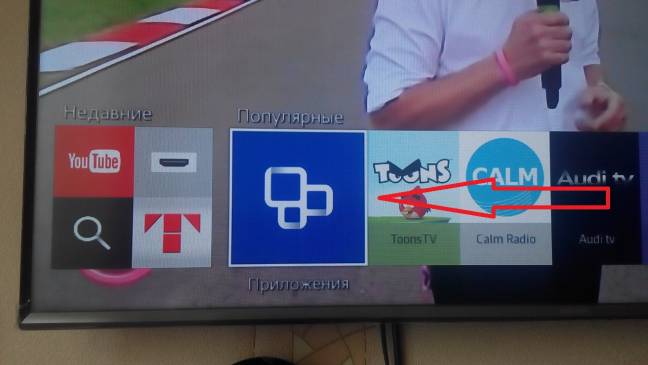 7. После того как "Приложения" откроются переходим в раздел "Мои App" где видим и запускаем установленный IPTV Player 4.0.  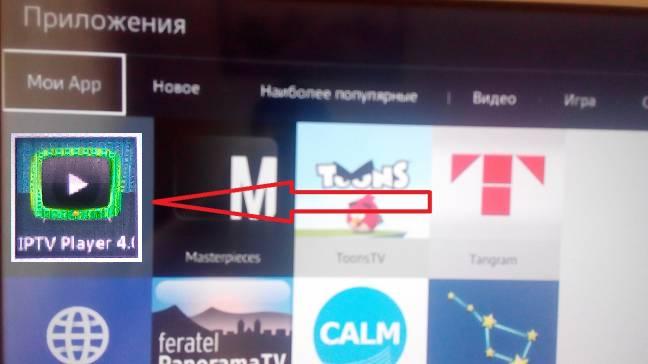 8. После первого запуска виджет IPTV  Player 4.0 станет доступен в "Smart Hub" в разделе "Недавние".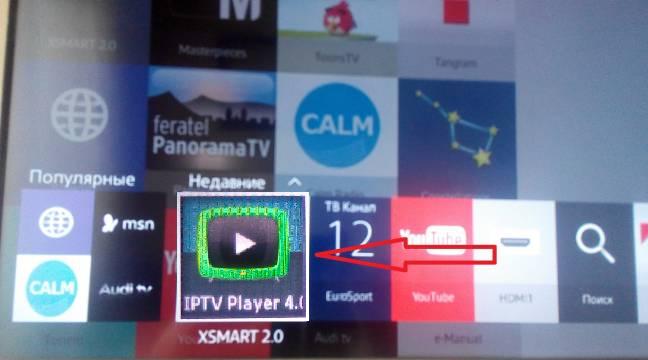 На этом настройка Вашего Samsung Smart TV J - серии (2015 года) закончена.